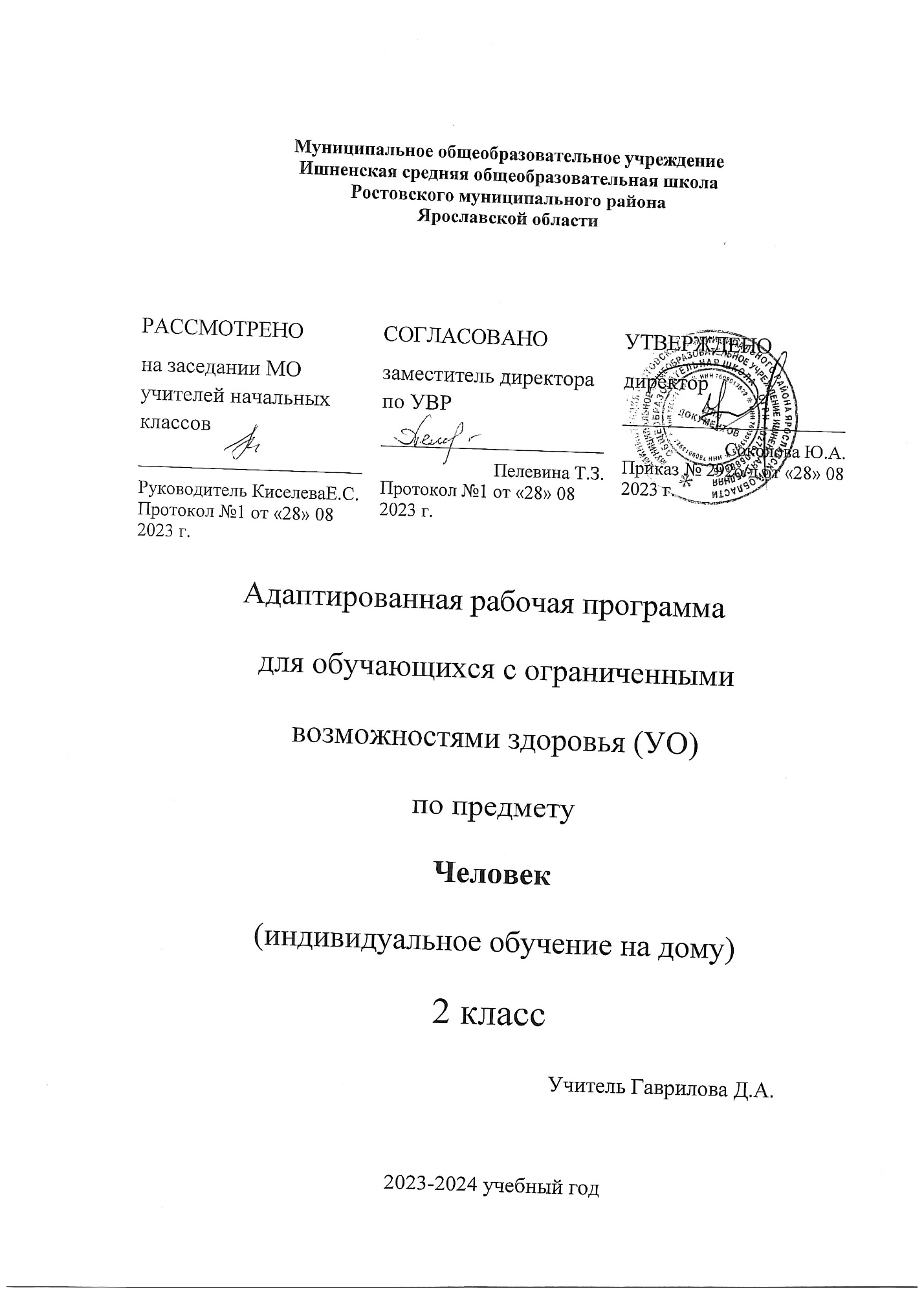 Пояснительная записка.Адаптированная рабочая программа предмета «Человек» обязательной предметной области «Естествознание» для основного общего образования разработана на основе нормативных документов:Федеральный закон "Об образовании в Российской Федерации" от 29.12.2012 N 273-ФЗ (ред. от 02.07.2021);Федеральной адаптированной образовательной программы начального общего образования для обучающихся с ограниченными возможностями здоровья»( Пр.  Министерства просвещения РФ от 24 ноября 2022 г. № 1023);АОП НОО МОУ Ишненской  СОШ             Данная рабочая программа разработана с учётом психофизических особенностей ученика, учитывает особенности его познавательной деятельности, уровень речевого развития и адаптирована применительно к его способностям и возможностям. Программа направлены на всестороннее развитие личности учащегося, способствует его умственному развитию.Форма обучения - надомная.Место предмета в учебном плане - 1 час в неделю, 34 часа в год. Минимальный и достаточный уровни освоения программы по предмету человек  во 2 классе:Личностные результаты:Осознание себя как ученика, заинтересованного посещением школы, обучением, занятиями, как члена семьи, одноклассника, друга.Способность к осмыслению социального окружения, своего места в нем, принятие соответствующих возрасту ценностей и социальных ролей.Положительное отношение к окружающей действительности, готовность к организации взаимодействия с ней и эстетическому ее восприятию.Умение ценить и принимать следующие базовые ценности «добро», «природа», «семья»; испытывать уважение к своей семье, к своим родственникам, любовь к родителям.Понимать эмоции других людей, сочувствовать,  сопереживать. Иметь представления о здоровом образе жизни: элементарные гигиенические навыки.Осознавать роль языка и речи в жизни людей.Предметные результаты:1. Представление о себе как «Я», осознание общности и различий «Я» от других.Соотнесение себя со своим именем, своим изображением на фотографии, отражением в зеркале.Представление о собственном теле.Отнесение себя к определенному полу.Умение определять «моё» и «не моё», осознавать и выражать свои интересы, желания. Умение сообщать общие сведения о себе: имя, фамилия, возраст, пол, место жительства, интересы. Представления о возрастных изменениях человека, адекватное отношение к своим возрастным изменениям.2. Умение решать каждодневные жизненные задачи, связанные с удовлетворением первоочередных потребностей.Умение обслуживать себя: принимать пищу и пить, ходить в туалет, выполнять гигиенические процедуры, одеваться и раздеваться и др. Умение сообщать о своих потребностях и желаниях. 3.Умение поддерживать образ жизни, соответствующий возрасту, потребностям и ограничениям здоровья; поддерживать режим дня с необходимыми оздоровительными процедурами. Умение определять свое самочувствие (как хорошее или плохое), показывать или сообщать о болезненных ощущениях взрослому.Умение соблюдать гигиенические правила в соответствии с режимом дня (чистка зубов утром и вечером, мытье рук перед едой и после посещения  туалета). Умение следить за своим внешним видом. 4. Представления о своей семье, взаимоотношениях в семье.Представления о членах семьи, родственных отношениях в семье и своей социальной роли, обязанностях членов семьи, бытовой и досуговой деятельности семьи.Познавательные УДвходить и выходить из учебного помещения со звонком; ориентироваться в пространстве класса (зала, учебного помещения), пользоваться учебной мебелью; адекватно использовать ритуалы школьного поведения (поднимать руку, вставать и выходить из-за парты и т. д.); принимать цели и произвольно включаться в деятельность; передвигаться по школе, находить свой класс, другие необходимые помещения.Коммуникативные УДУчаствовать в диалоге на уроке и в жизненных ситуациях.Отвечать на вопросы учителя, товарищей по классу.Соблюдать простейшие нормы этикета: здороваться, прощаться, благодарить.Слушать и понимать речь других.РегулятивныеУметь организовывать своё рабочее место, удобно располагать учебники, письменные принадлежности и другие предметы на парте.Работать в заданном темпе.Проверять работу по образцу(по возможности).Выполнять работу по несложному алгоритму.Доводить начатое дело до конца.Проговаривать  последовательность действий на урокСодержание учебного предметаПрограмма представлена следующими разделами: «Представления о себе», «Семья», «Гигиена тела», «Туалет», «Одевание и раздевание», «Прием пищи». Раздел «Представления о себе» включает следующее содержание: представления о своем теле, его строении, о своих двигательных возможностях, правилах здорового образа жизни (режим дня, питание, сон, прогулка, гигиена, занятия физической культурой и профилактика болезней), поведении, сохраняющем и укрепляющем здоровье, полезных и вредных привычках, возрастных изменениях. Раздел «Гигиена тела» включает задачи по формированию умений умываться, мыться под душем, чистить зубы, мыть голову, стричь ногти, причесываться и т.д. Раздел«Обращение с одеждой и обувью» включает задачи по формированию умений ориентироваться в одежде, соблюдать последовательность действий при одевании и снятии предметов одежды. Раздел «Прием пищи» предполагает обучение использованию во время еды столовых приборов, питью из кружки, накладыванию пищи в тарелку, пользованию салфеткой. Задачи по формированию навыков обслуживания себя в туалете включены в  раздел «Туалет». В рамках раздела «Семья» предполагается формирование представлений о своем ближайшем окружении: членах семьи, взаимоотношениях между ними, семейных традициях. Ребенок учится соблюдать правила и нормы культуры поведения и общения в семье. Важно, чтобы образцом культуры общения для ребенка являлось доброжелательное и заботливое отношение к  окружающим, спокойный приветливый тон. Ребенок учится понимать окружающих людей, проявлять к ним внимание, общаться и взаимодействовать с ними.Содержание разделов представлено с учетом возрастных особенностей. Например, работа по формированию таких гигиенических навыков, как мытье рук, питье из кружки и др., проводится с детьми младшего возраста, а обучение бритью, уходу за кожей лица, мытью в душе и др. проводится с детьми более старшего возраста. Большинство разделов включает задачи, требующие обучения отдельным операциям, например, при мытье рук ребенок учится удерживать руки под струей воды, намыливать руки и т.д. После того как ребенок их освоит, он учится соблюдать последовательность этих операций. Процесс обучения предусматривает поэтапность в плане усложнения самих навыков. Например, формирование гигиенических навыков начинают с формирования умения мыть руки, лицо, чистить зубы. На последнем этапе обучения ребенок  учится принимать душ, мыть голову и т.д. При формировании навыков самообслуживания важно объединять усилия специалистов и родителей.  Работа, проводимая в школе, должна продолжаться дома. В домашних условиях возникает больше естественных ситуаций для совершенствования навыков самообслуживания. .Тематическое планированиеМатериально – техническое обеспечение образовательной деятельностиДополнительная литература для учителя Социальное воспитание и обучение детей с отклонениями в развитии. Маллер А,Р., Цикото Г. В., М., Педагогика Обучение детей с выраженным недоразвитием интеллекта, Москва, Владос Программа обучения и воспитания детей дошкольного возраста с  выраженной умственной отсталостью. ЦНИ ЭТИН, Обучение, воспитание и трудовая подготовка  детей   с глубокими нарушениями интеллекта. Маллер А,Р., Цикото Г. В., М., Педагогика Средства обучения: технические и электронные средства обучения:- автоматизированное рабочее место учителя с программным обеспечением,- телевизор, CD/DVD –проигрыватели,- аудиомагнитофон, мультимедиапроектор; экран, - аудиозаписи , видеозаписи, мультимедийные ресурсы,- классная доска с набором креплений для картинок, постеров, таблиц, н- настенная доска с набором приспособлений для крепления картинок.цифровые образовательные ресурсы:Электронные библиотеки (www. gnpbu. ru.);http://www.it-n.ru/communities.aspx?cat_no=5025&tmpl=com  Сеть творческих учителейhttp://viki.rdf.ru/cat/prazdniki/ Детские электронные презентацииhttp://dic.academic.ru  - Словари и энциклопедии on-line.http://ditionary.fio.ru - Педагогический энциклопедический словарь.http://www.km.ru - Портал компании «Кирилл и Мефодий»http://www.ug.ru - Сайт «Учительской газеты».http://www.solnyshko.ee - Детский портал «Солнышко».демонстрационный и раздаточный дидактический материал:предметные и сюжетные картинки, фотографии с изображением членов семьи ребенка; пиктограммы и видеозаписи действий, правил поведениявидеоматериалы, презентации, мультипликационные фильмы, иллюстрирующие внутрисемейные взаимоотношения; семейный альбом,№РазделКол. часовЦифровые образовательные ресурсы1Представления о себе6http://www.solnet.ee/school/index.html2Гигиена тела 7http://playroom.com.ru/3Семья6http://beautiful-all.narod.ru/deti/deti.html4Приём пищи9http://potomy.ru/5Представления о себе6http://www.solnet.ee/school/index.htmlНомер урокаТема1Правила здорового образа жизни. Режим дня.Правила здорового образа жизни. Режим дня.2Правила здорового образа жизни. Питание.Правила здорового образа жизни. Питание.3Правила здорового образа. Сон.Правила здорового образа. Сон.4Правила здорового образа жизни . Прогулка.Правила здорового образа жизни . Прогулка.5Правила здорового образа. Занятия физической культурой.Правила здорового образа. Занятия физической культурой.6Правила здорового образа. Профилактика болезней.Правила здорового образа. Профилактика болезней.7Правила личной гигиены в течение дня.Правила личной гигиены в течение дня.8Средства личной гигиены. Средства личной гигиены. 9Предметы личной гигиены.Сюжетно ролевая игра «Купаем куклу Машу»Предметы личной гигиены.Сюжетно ролевая игра «Купаем куклу Машу»10Правильная осанка человека. Моделирование ситуаций «Правильная посадка за партой»Правильная осанка человека. Моделирование ситуаций «Правильная посадка за партой»11 Чистота –залог здоровья. Повседневная уборка в помещении. Чистота –залог здоровья. Повседневная уборка в помещении.12Закаливание организма. Зарядка.Практическая работа.Закаливание организма. Зарядка.Практическая работа.13Укрепление здоровья. Полезные продукты.Укрепление здоровья. Полезные продукты.14Моя семья. Моя семья. 15Обязанности в семьи.Обязанности в семьи.16Моя семья. Практическая работа «Влажная уборка в комнате»Моя семья. Практическая работа «Влажная уборка в комнате»17 Моя семья. Семейных отдых Моя семья. Семейных отдых18Моя семья. Сюжетно –ролевая игра «Мы в продуктовом магазине»Моя семья. Сюжетно –ролевая игра «Мы в продуктовом магазине»19Практическая работа «Семейный праздник»Практическая работа «Семейный праздник»20Столовые приборы. Лепка столовых приборов.Столовые приборы. Лепка столовых приборов.21Сюжетно-ролевая игра «Маша обедает».Сюжетно-ролевая игра «Маша обедает».22Составление коротких предложений по сюжетным картинкам «Я принимаю гостей»Составление коротких предложений по сюжетным картинкам «Я принимаю гостей»23Аппликация «Столовые приборы»Аппликация «Столовые приборы»24 Лото «Столовые приборы»  Лото «Столовые приборы» 25 Практическая работа. Сервировка стола. Я принимаю гостей. Практическая работа. Сервировка стола. Я принимаю гостей.26Практические навыки уборки стола после приема пищи «Помоги маме»Практические навыки уборки стола после приема пищи «Помоги маме»27Уборка посуды на поднос «Мамин помощник»Уборка посуды на поднос «Мамин помощник»28 Лото. Выбор средства для мытья посуды. Мытье столовой посуды. Лото. Выбор средства для мытья посуды. Мытье столовой посуды.29Я и мои одноклассники.Я и мои одноклассники.30Я и мои друзья.Я и мои друзья.31Контрольная работа в рамках промежуточной аттестации за 2018 -  2019 учебный год.Контрольная работа в рамках промежуточной аттестации за 2018 -  2019 учебный год.32Работа над ошибками. (0,5 ч) . Я – один дома.Работа над ошибками. (0,5 ч) . Я – один дома.33Рисование «Опасности в быту»Рисование «Опасности в быту»34Правила обращения за помощью «Один дома» Правила обращения за помощью «Один дома» 